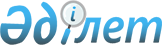 Об утверждении лимитов вылова рыбы и других водных животных в рыбохозяйственных водоемах на 2008 годПостановление Правительства Республики Казахстан от 28 января 2008 года N 73



      В соответствии с 
 Законом 
 Республики Казахстан от 9 июля 2004 года "Об охране, воспроизводстве и использовании животного мира" Правительство Республики Казахстан 

ПОСТАНОВЛЯЕТ:





      1. Утвердить прилагаемые лимиты вылова рыбы и других водных животных в рыбохозяйственных водоемах на 2008 год.




      2. Комитету рыбного хозяйства Министерства сельского хозяйства Республики Казахстан обеспечить в установленном законодательством порядке распределение квот вылова рыбы и других водных животных в рыбохозяйственных водоемах на 2008 год между хозяйствующими субъектами на основании утвержденных лимитов.




      3. Настоящее постановление вводится в действие со дня официального



опубликования.


      Премьер-Министр




      Республики Казахстан


Утверждены           



постановлением Правительства  



Республики Казахстан      



28 января 2008 года N 73    





Лимиты вылова рыбы и других водных животных 






в рыбохозяйственных водоемах на 2008 год





      Сноска. Лимит с изменениями, внесенными постановлениями Правительства РК от 08.04.2008 


 N 333 


 (порядок введения в действие см. 


 п. 2 


); от 16.05.2008 


 N 461 


 (порядок введения в действие см. 


 п.2 


); от 07.11.2008 


 N 1026 


 (порядок введения в действие см. 


 п.2 


)






Акмолинская область





Актюбинская область





Восточно-Казахстанская область





      Жамбылская область






Западно-Казахстанская область





                               Карагандинская область




продолжение таблицы



Северо-Казахстанская область





Костанайская область





Кызылординская область





Павлодарская область





Южно-Казахстанская область






Урало-Каспийский бассейн



                                                  (в тоннах)





                 Озеро Балхаш и дельта реки Или







                  Алакольская система озер







                 Капшагайское водохранилище







                     Аральское море







             Шардаринское водохранилище







              Бухтарминское водохранилище







                   Озеро Зайсан







              Шульбинское водохранилище







    Река Иртыш в пределах Восточно-Казахстанской области







                 Канал имени К. Сатпаева







                          Река Ишим







                      Река Сырдарья






              Примечания:




      порядок вылова по научно-исследовательским работам в пределах утвержденных лимитов (квот) в установленном порядке определяется уполномоченным органом;



      квота на вылов рыбы и других водных животных в научных целях в рамках государственного заказа устанавливается уполномоченным органом;



      вылов осуществляется на основании договора на рыболовство по форме утвержденной уполномоченным органом;



      * рыбохозяйственные водоемы местного значения с лимитом вылова рыбы, не превышающим 3 тонны; 



      ** с учетом научно-исследовательских работ;



      *** распределение квот вылова осетровых, мелкого частика, туводных и култучных в море, шипа в реке Урал и осетровых в пойменных водоемах реки Иртыш для проведения научных исследований производится уполномоченным органом в разрезе каждой научной темы.




      Сноска. Примечание с изменениями, внесенными постановлением Правительства РК от 08.04.2008 


 N 333 


 (порядок введения в действие см. 


 п. 2 


).



					© 2012. РГП на ПХВ «Институт законодательства и правовой информации Республики Казахстан» Министерства юстиции Республики Казахстан
				
Водоемы

Всего, тонн

Виды рыб

Виды рыб

Виды рыб

Виды рыб

Виды рыб

Виды рыб

Виды рыб

Виды рыб

Виды рыб

Водоемы

Всего, тонн

карась

лещ

карп



(са-



зан)

сиго-



вые

щука

окунь

плотва

линь

судак

1

2

3

4

5

6

7

8

9

10

11

Озеро



Балыкты

3,0

3,0

-

-

-

-

-

-

-

-

Озеро



Шункырколь

3,0

3,0

-

-

-

-

-

-

-

-

Плотина



Коктек

3,2

2,8

-

0,4

-

-

-

-

-

-

Вячеславское



водохранилище

20,4

-

6,0

3,0

0,5

2,1

3,2

2,1

-

3,5

Озеро



Ченчарка

3,5

2,5

-

1,0

-

-

-

-

-

-

Пруд Акбеит

3,3

1,5

0,3

-

-

-

0,5

1,0

-

-

Озеро



Жаркуль

3,0

1,8

0,2

0,2

-

-

-

0,4

0,4

-

Озеро



Узынколь

3,5

3,5

-

-

-

-

-

-

-

-



(Исключена -




 постановлением Правительства РК от 08.04.2008 




N 333




 (порядок введения в действие см. 




п. 2




).





(Исключена -




 постановлением Правительства РК от 08.04.2008 




N 333




 (порядок введения в действие см. 




п. 2




).





(Исключена -




 постановлением Правительства РК от 08.04.2008 




N 333




 (порядок введения в действие см. 




п. 2




).





(Исключена -




 постановлением Правительства РК от 08.04.2008 




N 333




 (порядок введения в действие см. 




п. 2




).





(Исключена -




 постановлением Правительства РК от 08.04.2008 




N 333




 (порядок введения в действие см. 




п. 2




).





(Исключена -




 постановлением Правительства РК от 08.04.2008 




N 333




 (порядок введения в действие см. 




п. 2




).





(Исключена -




 постановлением Правительства РК от 08.04.2008 




N 333




 (порядок введения в действие см. 




п. 2




).





(Исключена -




 постановлением Правительства РК от 08.04.2008 




N 333




 (порядок введения в действие см. 




п. 2




).





(Исключена -




 постановлением Правительства РК от 08.04.2008 




N 333




 (порядок введения в действие см. 




п. 2




).





(Исключена -




 постановлением Правительства РК от 08.04.2008 




N 333




 (порядок введения в действие см. 




п. 2




).





(Исключена -




 постановлением Правительства РК от 08.04.2008 




N 333




 (порядок введения в действие см. 




п. 2




).



Озеро



Барсен

3,4

0,9

-

0,9

-

0,4

1,2

-

-

-

Озеро



Жарлыколь

3,0

3,0

-

-

-

-

-

-

-

-

Озеро



Кожаколь

14,0

14,0

-

-

-

-

-

-

-

-

Озеро



Коржынколь

3,9

3,9

-

-

-

-

-

-

-

-

Озеро



Шошкалы

3,0

3,0

-

-

-

-

-

-

-

-

Озеро Жукей

6,0

-

-

3,0

3,0

-

-

-

-

-

Озеро



Ащиколь

7,2

4,2

-

3,0

-

-

-

-

-

-

Озеро



Каскат

6,3

-

1,8

2,0

-

0,5

2,0

-

-

-

Озеро



Курбет

3,8

-

2,7

0,3

-

0,5

0,3

-

-

-

Селетинское



водохрани-



лище

10,9

-

5,5

-

-

1,8

1,2

0,6

-

1,8

Озеро



Жарколь

6,5

6,5

-

-

-

-

-

-

-

-

Озеро



Карагайчик

3,0

3,0

-

-

-

-

-

-

-

-

Озеро Копа

4,0

-

0,9

1,2

-

-

1,0

0,9

-

-

Чаглинское



водохрани-



лище

7,0

-

0,7

0,7

-

3,4

1,2

1,0

-

-

Озеро



Алаколь

3,0

3,0

-

-

-

-

-

-

-

-

Озеро



Биртабан

19,4

2,2

10,7

0,9

-

2,0

0,2

2,0

0,8

0,6

Озеро



Жанибек-



Шалкар

25,1

7,0

14,0

0,4

-

1,0

0,5

1,0

0,5

0,7

Озеро



Коктал

24,7

2,8

17,0

0,1

-

2,0

0,6

1,0

-

1,2

Озеро



Кумдыколь

8,3

4,8

3,0

0,2

-

0,2

-

-

-

0,1

Озеро



Кызылколь

5,0

5,0

-

-

-

-

-

-

-

-

Озеро



Саумалколь

3,0

3,0

-

-

-

-

-

-

-

-

Озеро



Уялы-Шалкар

11,2

1,0

8,0

0,7

-

0,5

0,2

0,3

-

0,5

Озеро



Шалкар

85,9

6,5

59,3

1,0

-

6,4

2,2

4,0

0,6

5,9

Озеро



Ший-Шалкар

6,0

2,0

3,0

-

-

1,0

-

-

-

-

Озеро Шолак

51,2

3,3

33,5

5,0

-

1,8

1,8

3,2

0,3

2,3

Плотина



Донская

8,0

7,0

-

1,0

-

-

-

-

-

-

Уялинская



система



озер

7,6

1,3

3,8

0,3

-

0,7

0,2

1,0

-

0,3

Кояндинское



водохрани-



лище

4,0

3,0

-

0,5

0,5

-

-

-

-

-

Озеро



Жарлыколь



(Целино-



градский



район)

7,0

7,0

-

-

-

-

-

-

-

-

Озеро



Майбалык

9,0

9,0



-




-



-



-



-



-



-



-


Озеро



Балыктыколь

3,0

1,5



-



0,5


-



-



-


0,5

0,5


-


Озеро Белое

3,6

2,0

-

1,0

-

-

-

-

0,6

-

Озеро



Караадырс-



кое

3,0

1,0

1,5

-

-

-

-

-

-

0,5

Плотина



Дамсинская

3,0

1,0

-

-

-

-

-

-

1,0

1,0

Прочие



водоемы*

238,44

172,98

6,41            

17,65

2,6

7,53

9,49

11,64

10,14

-

Итого**

654,34

302,98

178,31

44,95

6,6

31,83

25,79

30,64

14,84

18,4

Водоемы

Всего, тонн

Виды рыб

Виды рыб

Виды рыб

Виды рыб

Виды рыб

Виды рыб

Виды рыб

Виды рыб

Виды рыб

Виды рыб

Водоемы

Всего, тонн

су-



дак

карп



(са-



зан)

щука

лещ

сереб-



ряный



карась

золо-



той ка-



рась

плот-



ва

окунь

язь

линь

1

2

3

4

5

6

7

8

9

10

11

12

Озеро



Кармак-



коль

8,0

-

2,8

-

0,64

0,32

0,56

0,48

2,64

0,56

-

Озеро



Жалау-



лыколь

21,0

-

5,16

4,56

1,2

1,68

0,72

-

5,28

2,4

-

Озеро



Кыргын-



коль

10,0

-

2,8

-

0,24

1,8

1,56

-

0,84

0,72

2,04

Озеро



Иргобек

9,0

-

2,7

1,8

1,26

1,98

-

0,72

0,18

0,36

-

Река



Иргиз

6,5

-

1,95

0,975

-

1,625

1,3

-

0,65

-

-

Река



Уил

6,2

-

-

1,054

-

1,24

0,93

0,558

0,868

-

1,55

Река Орь

5,3

-

-

0,795

1,325

1,59

1,06

-

0,53

-

-

Река



Большая



Хобда

4,4

-

-

0,88

0,66

1,1

0,836

0,22

0,704

-

-

Озеро



Сорколь

2,8

-

0,784

0,7

-

0,952

-

-

0,364

-

-

Озеро



Сабын-



дыколь

2,5

-

-

-

-

1,5

1,0

-

-

-

-

Озеро



Сабынды

4,2

-

-

-

-

4,2

-

-

-

-

-

Магад-



жановс-



кое



водо-



хра-



нилище

3,6

-

-

1,08

-

1,8

-

-

0,72

-

-

Ащибек-



ское



водохра-



нилище

1,4

-

-

0,21

-

0,84

-

-

0,35

-

-

Пруд



Мукан

1,5

-

-

-

-

0,9

0,6

-

-

-

-

Пруд



Яблу-



новский

0,8

-

0,24

-

-

-

0,56

-

-

-

-

Пруд



Акшат

0,2

-

-

-

-

0,2

-

-

-

-

-

Пруд



Обл-



здрав-



отдела

0,3

-

-

-

-

-

-

0,3

-

-

-

Актю-



бинское



водо-



храни-



лище

29,6

0,5

0,8

-

9,85

8,5

-

5,0

3,1

1,85

-

Карга-



линское



водо-



храни-



лище

12,1

-

-

1,1

3,5

1,2

-

4,1

2,2

-

-

Река



Сазда

1,5

-

0,1

0,3

-

0,4

-

0,35

0,35

-

-

Саздин-



ское



водо-



храни-



лище

2,0

-

-

0,4

0,8

0,3

-

-

-

-

0,5

Иргиз-



Тургай-



ская



система



озер

326,0

-

76,0

35,0

46,0

41,0

34,0

20,0

43,0

21,0

10,0

Итого**

458,9

0,5

93,334

48,854

65,475

73,127

43,126

31,728

61,776

26,89

14,09

Водоем

Всего,



тонн

Виды рыб

Виды рыб

Водоем

Всего,



тонн

Ленок

Хариус

Озеро



Маркаколь

61,7

48,2

13,5

Водоемы

Всего, тонн

Виды рыб

Виды рыб

Виды рыб

Виды рыб

Виды рыб

Виды рыб

Виды рыб

Виды рыб

Виды рыб

Виды рыб

Виды рыб

Водоемы

Всего, тонн

щука

лещ

сазан

судак

ка-



рась

бе-



лый



амур

же-



рех

плот-



ва

окунь

язь

змее-



голов

Озеро



Мозговое

0,36

-

-

-

-

-

-

-

-

-

-

0,36

Тасот-



кольс-



кое



водохра-



нилище

13,85

-

7,49

0,15

4,30

1,5

-

-

0,41

-

-

-

Озеро



Караколь

14,06

1,17

0,36

2,29

-

-

-

0,71

3,07

1,98

2,24

2,24

Терс-



Ащибу-



лакское

2,97

-

0,14

0,73

1,49

0,61

-

-

-

-

-

-

Озеро



Бииликоль

20,48

-

2,62

3,2

4,9

4,64

-

-

0,96

-

-

4,16

Озеро



Акколь

19,72

-

3,63

0,26

2,99

10,32

-

-

1,09

-

-

1,43

Водоемы



бассейна



реки Шу

56,57

4,69

1,45

9,19

-

-

0,21

2,85

12,31

7,93

8,97

8,97

Водоемы



бассейна



реки



Асса

8,95

-

1,37

1,0

2,56

2,42

-

-

0,3

-

-

1,3

Водоемы



бассейна



реки



Талас

21,04

-

3,98

0,28

3,28

11,33

0,3

-

0,3

-

-

1,57

Итого**

158,0

5,86

21,04

17,1

19,52

30,82

0,51

3,56

18,44

9,91

11,21

20,03

Водоемы

Всего,



тонн

Виды рыб

Виды рыб

Виды рыб

Виды рыб

Виды рыб

Виды рыб

Виды рыб

Виды рыб

Виды рыб

Виды рыб

Виды рыб

Виды рыб

Виды рыб

Водоемы

Всего,



тонн

щука

крас-



нопе-



рка

лещ

плотва

карась

линь

синец

окунь

густ-



ера

карп



(са-



зан)

судак

язь

чехонь

1

2

3

4

5

6

7

8

9

10

11

12

13

14

15

Озеро Айдын

24,359

0,922

5,47

0,89

2,966

0,894

3,661

-

2,847

-

6,709

-

-

-

Озеро



Салтанат

29,067

-

3,947

-

0,267

5,031

0,048

1,309

0,89

2,821

14,754

-

-

-

Водохранилище



на реке



Ембулатовка

3,066

0,219

0,907

-

0,317

0,806

0,373

-

0,288

0,156

-

-

-

-

Водохранилище



на реке



Березовка

4,021

-

1,222

0,165

0,2

1,516

0,57

0,048

0,3

-

-

-

-

-

Водохранилище



на реке Утва

4,063

-

0,867

1,304

0,037

1,387

0,027

0,229

0,212

-

-

-

-

-

Река



Барбастау

1,27

0,187

0,112

0,252

0,089

0,198

0,119

-

0,159

-

-

-

0,154

-

Озеро Большой



и Малый



Жанаталап

1,386

0,244

-

0,235

-

0,198

-

-

-

-

0,269

0,44

-

-

Озеро Шалкар

170,026

19,315

9,333

53,681

-

45,176

4,91

-

13,979

-

15,548

8,084

-

-

Река Вильная

0,485

0,273

0,072

0,032

-

0,042

-

-

0,021

-

0,045

-

-

-

Озеро



Бирказан

0,949

0,195

0,117

0,166

-

0,274

0,105

-

0,092

-

-

-

-

-

Озеро



Рыбный



Сокрыл

14,311

0,494

-

2,455

-

0,793

0,535

-

-

1,982

3,171

3,12

-

1,761

Река Солянка

0,973

0,034

0,09

0,22

-

0,29

0,069

-

0,27

-

-

-

-

-

Пруд Чигрин

0,879

0,139

0,211

0,229

0,03

-

0,084

-

0,186

-

-

-

-

-

Водохранилище



Жанакуш

2,012


-


0,296

0,103

0,252


-


0,089


-


1,214


-



-



-


0,058


-


Итого**

256,867

22,022

22,644

59,732

4,158

56,605

10,59

1,586

20,458

4,959

40,496

11,644

0,212

1,761


Водоемы



Всего,




тонн


Виды рыб



Виды рыб



Виды рыб



Виды рыб



Виды рыб



Виды рыб



Виды рыб



Водоемы



Всего,




тонн


серебряный




карась


елец



рак



линь



щука



лещ



карп




(сазан)


1



2



3



4



5



6



7



8



9



Актастинское




водохранилище


6,0



-



-



0,35



-



-



-



0,75



Озеро




Рудничное


5,528



-



-



-



-



-



-



1,1



Жездинское




водохранилище


6,0



-



-



-



-



-



-



2,0



Озеро Караколь



4,1



-



-



-



-



-



0,300



0,4



Озеро




Балыктыколь


11,0



-



-



-



-



-



-



-



Озеро Койтас



4,5



-



-



-



-



-



-



2,2



Водохранилище




Шерубай-



Нуринское


18,5



-



-



-



-



0,847



6,595



0,768



Ащуйское




водохранилище


4,9



-



-



-



-



0,6



-



0,4



Водохранилище




Кенгирское


8,3



-



-



-



-



-



-



3,0



Река Сарысу



5,73



-



-



-



-



0,2



-



1,5



Озеро Токсумак



5,0



-



-



-



-



-



0,25



2,5



Плотина




Малайкудук


8,245



-



-



-



-



-



-



-



Озеро Сасыколь



33,634



-



-



-



-



-



2,854



0,716



Самаркандское




водохранилище


48,0



-



-



-



-



0,3



13,5



1,3



Плотина




Миньковская


3,078



-



-



-



-



-



-



-



Озеро




Курганколь


8,5



8,5



-



-



-



-



-



-



Плотина




Амантау-



Жалтырыс


3,511



-



-



-



-



-



-



-



Плотина Мухтар



6,263



-



3,521



-



-



-



-



-



Плотина




Туматай-



Нураталды


3,346



-



-



-



-



0,51



-



-



Озеро Ботакара



13,2



-



-



-



-



-



-



-



Плотина




Жумабек


5,789



-



0,113



-



-



-



-



-



Озеро Большое




Каркаралинское


6,6



-



-



-



-



-



-



1,8



Интиумакское




водохранилище


8,101



-



-



-



-



-



1,23



0,666



Река Нура



3,086



-



-



-



-



-



1,032



0,126



Прочие




водоемы*


62,474



-



-



-



0,32



3,061



1,05



9,523



Итого**



293,385



8,5



3,634



0,35



0,32



5,518



26,811



28,749



Водоемы



Виды рыб



Виды рыб



Виды рыб



Виды рыб



Виды рыб



Виды рыб



Виды рыб



Виды рыб



Водоемы



судак



карась



плотва



окунь



язь



толсто-




лобик


рипус



сиг



1



10



11



12



13



14



15



16



17



Актастинское




водохранилище


-



0,9



1,85



1,55



-



-



0,6



-



Озеро




Рудничное


-



3,3



-



1,128



-



-



-



-



Жездинское




водохранилище


-



4,0



-



-



-



-



-



-



Озеро Караколь



-



3,0



-



0,4



-



-



-



-



Озеро




Балыктыколь


-



3,0



-



-



-



-



-



8,0



Озеро Койтас



-



2,3



-



-



-



-



-



-



Водохранилище




Шерубай-



Нуринское


0,45



4,22



1,98



3,5



-



0,14



-



-



Ащуйское




водохранилище


-



2,8



0,8



0,3



-



-



-



-



Водохранилище




Кенгирское


-



5,1



-



0,2



-



-



-



-



Река Сарысу



-



4,0



-



0,03



-



-



-



-



Озеро Токсумак



-



2,0



-



0,25



-



-



-



-



Плотина




Малайкудук


-



8,245



-



-



-



-



-



-



Озеро Сасыколь



2,025



12,366



-



6,472



9,201



-



-



-



Самаркандское




водохранилище


1,3



29,8



-



1,5



0,3



-



-



-



Плотина




Миньковская


-



1,485



-



1,593



-



-



-



-



Озеро




Курганколь


-



-



-



-



-



-



-



Плотина




Амантау-



Жалтырыс


-



0,686



2,449



0,376



-



-



-



-



Плотина Мухтар



-



2,742



-



-



-



-



-



-



Плотина




Туматай-



Нураталды


-



1,342



-



1,494



-



-



-



-



Озеро Ботакара



-



13,2



-



-



-



-



-



-



Плотина




Жумабек


-



2,148



3,528



-



-



-



-



Озеро Большое




Каркаралинское


-



3,1



-



1,7



-



-



-



-



Интиумакское




водохранилище


-



5,316



0,518



0,371



-



-



-



-



Река Нура



-



0,643



0,639



0,646



-



-



-



-



Прочие




водоемы*


0,21



36,801



4,491



7,018



-



-



-



-



Итого**



3,985



152,494



12,727



32,056



9,501



0,14



0,6



8,0


Водоем

Всего, тонн

Виды рыб

Виды рыб

Виды рыб

Виды рыб

Виды рыб

Виды рыб

Виды рыб

Водоем

Всего, тонн

карась

лещ

карп

сиговые

щука

окунь

плотва

1

2

3

4

5

6

7

8

9

Озеро Баян

4,0

4,0

-

-

-

-

-

-

Озеро



Жаксы-Жангистау

23,5

-

2,0

-

9,0

0,5

6,0

6,0

Озеро Большое



Долгое

6,0

1,0

-

3,0

2,0

-

-

-

Озеро Теренкуль

3,0

3,0

-

-

-

-

-

-

Озеро Улькен-Жарма

7,0

7,0

-

-

-

-

-

-

Озеро Шаглы-Тенгиз

10,0

10,0

-

-

-

-

-

-

Озеро Алва

20,0

20,0

-

-

-

-

-

-

Озеро Балыкты



Большое

15,0

15,0

-

-

-

-

-

-

Озеро Калдарь

3,0

3,0

-

-

-

-

-

-

Озеро Кендыкты

10,0

5,0

-

3,0

1,0

-

1,0

-

Озеро Большой



Тарангул

90,0

15,0

20,0

30,0

5,0

10,0

5,0

5,0

Озеро Арлагуль

3,0

3,0

-

-

-

-

-

-

Озеро Башкирское

5,0

3,0

-

1,0

1,0

-

-

-

Озеро Горькое



(Казанка)

3,0

3,0

-

-

-

-

-

-

Озеро Могильное

4,0

4,0

-

-

-

-

-

-

Озеро Питное



(Островское)

5,0

5,0

-

-

-

-

-

-

Озеро Шитово

4,0

4,0

-

-

-

-

-

-

Озеро



Ястребиновское

4,0

2,0

-

1,0

-

-

1,0

-

Озеро Питное



(Полудино)

15,0

15,0

-

-

-

-

-

-

Озеро Половинное

9,0

9,0

-

-

-

-

-

-

Озеро Рявкино

4,0

4,0

-

-

-

-

-

-

Озеро Белое Сумное

4,0

3,0

-

1,0

-

-

-

-

Озеро Глубокое

4,0

2,0

-

1,0

1,0

-

-

-

Озеро Гусиное

3,0

3,0

-

-

-

-

-

-

Озеро Курейное

3,0

3,0

-

-

-

-

-

-

Озеро Лебеденок

3,0

3,0

-

-

-

-

-

-

Озеро Лебяжье

20,0

8,0

-

3,0

2,0

-

7,0

-

Озеро Лебяжье



Налоб

4,0

-

-

-

4,0

-

-

-

Озеро Плоское

5,0

3,0

-

-

0,5

-

1,5

-

Озеро Полковниково

4,0

2,0

-

-

1,0

-

1,0

-

Озеро Рыбное

5,0

5,0

-

-

-

-

-

-

Озеро Серьгино

3,0

1,8

-

-

1,2

-

-

-

Озеро Соленое

4,5

-

-

-

4,5

-

-

-

Озеро Сумное

4,0

4,0

-

-

-

-

-

-

Озеро Широкое

5,0

4,0

-

-

-

0,5

0,5

-

Озеро Якуш

10,0

-

-

-

10,0

-

-

-

Озеро Белое

3,0

2,0


-



-



-



-


1,0


-


Озеро Бексеит

3,0

2,0


-


1,0


-



-



-


-

Озеро Сливное

3,5

2,5


-



-



-



-


1,0


-


Озеро Салкынколь

4,0

4,0


-



-



-



-



-



-


Озеро Улыколь

40,0

18,0


-


15,0


-


1,0


-


6,0

Озеро Белое



Большое

5,0

1,0

3,0

1,0


-



-



-



-


Озеро Пестрое

6,0

4,0


-


0,5

0,5

0,5

0,5


-


Зеленогайские



плотины

5,0

3,0


-


2,0


-



-



-



-


Озеро Аксуат

5,0

5,0



-




-



-



-



-



-


Озеро Кумдыколь

5,0

5,0



-




-



-



-



-



-


Озеро Козловское

3,0

2,0



-




-


1,0


-



-



-


Сергеевское



водохранилище

73,0

5,0

23,0

15,0

15,0

7,0

5,0

3,0

Озеро Малый



Тарангул

35,0

8,0


-


8,0

5,0


-


14,0


-


Пойма реки Ишим

70,0

36,0

6,0


-



-


12,0

9,0

7,0



(Исключена -




 постановлением Правительства РК от 08.04.2008 




N 333




 (порядок введения в действие см. 




п. 2




).





(Исключена -




 постановлением Правительства РК от 08.04.2008 




N 333




 (порядок введения в действие см. 




п. 2




).





(Исключена -




 постановлением Правительства РК от 08.04.2008 




N 333




 (порядок введения в действие см. 




п. 2




).





(Исключена -




 постановлением Правительства РК от 08.04.2008 




N 333




 (порядок введения в действие см. 




п. 2




).





(Исключена -




 постановлением Правительства РК от 08.04.2008 




N 333




 (порядок введения в действие см. 




п. 2




).





(Исключена -




 постановлением Правительства РК от 08.04.2008 




N 333




 (порядок введения в действие см. 




п. 2




).





(Исключена -




 постановлением Правительства РК от 08.04.2008 




N 333




 (порядок введения в действие см. 




п. 2




).





(Исключена -




 постановлением Правительства РК от 08.04.2008 




N 333




 (порядок введения в действие см. 




п. 2




).





(Исключена -




 постановлением Правительства РК от 08.04.2008 




N 333




 (порядок введения в действие см. 




п. 2




).



Озеро Салкынколь

4,0

4,0

-

-

-

-

-

-

Озеро Баянтай

3,1

3,1

-

-

-

-

-

-

Прочие водоемы*

259,5

235,9

0,8

4,9

7,0

4,1

6,1

0,7

Итого**

856,1

517,3

54,8

90,4

70,7

35,6

59,6

27,7

Водоем

Всего, тонн

Виды рыб

Виды рыб

Виды рыб

Виды рыб

Виды рыб

Виды рыб

Виды рыб

Виды рыб

Виды рыб

Виды рыб

Водоем

Всего, тонн

ка-



рась

лещ

язь

карп

сиго-



вые

гус-



тера

щука

плот-



ва

окунь

линь

1

2

3

4

5

6

7

8

9

10

11

12

Озеро Шумекты

5,0

0,5

-

-

2,0

-

-

2,0

-

-

0,5

Озеро Санкебай

3,0

2,5

-

-

-

-

-

0,5

-

-

-

Верхнее-



Тобольское



водохранилище

190,0

-

60,0

-

10,0

50,0

30,0

10,0

20,0

10,0

-

Каратомарское



водохранилище

100,0

-

10,0

-

8,0

4,0

50,0

10,0

10,0

8,0

-

Озеро Жулжурган

8,0

6,0

-

-

-

-

-

-

-

2,0

-

Озеро Улькен



Бурли

6,0

6,0

-

-

-

-

-

-

-

-

-

Акжарское



водохранилище

3,0

2,0

-

-

-

-

-

-

0,5

0,5

-

Озеро Ногайколь

3,0

3,0

-

-

-

-

-

-

-

-

-

Озеро



Жаксы-Алаколь

11,0

11,0

-

-

-

-

-

-

-

-

-

Озеро Акколь



(Джангельдин-



ский район)

100,0

-

-

-

60,0

-

-

20,0

-

20,0

-

Озеро Карасор



(Джангельдинс-



кий район)

12,0

-

-

-

10,0

-

-

2,0

-

-

-

Река Шортанды

3,0

3,0

-

-

-

-

-

-

-

-

-

Озеро Каракамыс

3,0

3,0

-

-

-

-

-

-

-

-

-

Озеро



Улькенкопа

4,0

4,0

-

-

-

-

-

-

-

-

-

Озеро Талдыколь

6,0

6,0

-

-

-

-

-

-

-

-

-

Озеро Шагырколь

3,0

3,0

-

-

-

-

-

-

-

-

-

Озеро Сасыкколь

10,0

10,0

-

-

-

-

-

-

-

-

-

Озеро Каракамыс



(Карасуский



район)

3,0

3,0

-

-

-

-

-

-

-

-

-

Озеро Койбагар

16,0

12,0

-

-

-

-

-

2,0

2,0

-

-

Озеро Тонтыгер

12,0

12,0

-

-

-

-

-

-

-

-

-

Озеро



Колесниково

5,0

-

-

-

5,0

-

-

-

-

-

-

Озеро



Кунайжарколь

46,0

-

36,0

-

-

-

10,0

-

-

-

-

Тенгиз-



Каракамышская



система озер

12,0

12,0

-

-

-

-

-

-

-

-

-

Озеро Алаколь



(Мокрое)

12,0

12,0

-

-

-

-

-

-

-

-

-

Озеро Алаколь



Мендыкаринский



район

9,0

9,0

-

-

-

-

-

-

-

-

-

Озеро Большой



Косколь



(Федоровский



район)

3,0

3,0

-

-

-

-

-

-

-

-

-

Озеро Сарыколь

12,5

2,5

-

-

-

-

-

6,0

4,0

-

-

Озеро Босщаколь

20,0

20,0


-



-



-



-



-



-



-



-



-


Озеро Жаман

8,0

8,0


-



-



-



-



-



-



-



-



-


Озеро Сабынколь

5,0

5,0


-



-



-



-



-



-



-



-



-


Озеро



Камышовое



(Лебяжье)

4,0

4,0


-



-



-



-



-



-



-



-



-


Озеро Акжан

10,5

5,0


-



-



-



-



-


2,5

2,0

1,0



-



Озеро Речное

20,0


-


16,0


-



-



-



-


2,0


-


2,0



-



Озеро Бабье

5,0

3,0

1,0


-



-



-



-


0,5


-



-


0,5

Озеро Итсары

4,0

3,0


-



-



-



-



-



-



-


1,0


-


Озеро Большое



(Узункольский



район, 513)

4,0

4,0


-



-



-



-



-



-



-



-



-


Озеро Сарыоба

6,3

6,3


-



-



-



-



-



-



-



-



-


Озеро Ортаколь

3,0

1,5


-



-



-



-



-


1,5


-



-



-


Шошкалинская



система озер

10,0

10,0


-



-



-



-



-



-



-



-



-


Озеро Куренное

3,0

3,0


-



-



-



-



-



-



-



-



-


Жарколь-



Каракамыская



система озер

10,0

10,0


-



-



-



-



-



-



-



-



-


Озеро Карасор



(Узункольский



район)

5,0

3,0


-



-



-



-



-


1,0

1,0


-



-


Озеро Большой



Косколь



(Узункольский



район)

4,0

2,0

-

-

-

-

-

-

2,0

-

-

Озеро Жаркаин

12,0

12,0

-

-

-

-

-

-

-

-

-

Озеро Жаксы



Жарколь

5,0

5,0

-

-

-

-

-

-

-

-

-

Озеро



Жар-Жалтырколь

6,0

6,0

-

-

-

-

-

-

-

-

-

Озеро Токтас

15,0

10,0

-

-

5,0

-

-

-

-

-

-

Озеро Большое



Немецкое

3,0

3,0

-

-

-

-

-

-

-

-

-

Озеро Жарколь



(Костанайский



район)

5,0

-

5,0

-

-

-

-

-

-

-

-

Озеро Сулуколь

3,0

3,0

-

-

-

-

-

-

-

-

-

Озеро Татыр

21,3

11,3

3

0,8

4,5

-

1,7

-

-

-

Прочие водоемы*

236,8

219,68

4,0

0,45

0,86

-

-

4,14

3,02

4,65

-

Итого**

1029,4

483,28

135,0

1,25

105,36

54,0

90,0

65,84

44,52

49,15

1,0

Водоемы

Всего, тонн

Виды рыб

Виды рыб

Виды рыб

Виды рыб

Виды рыб

Виды рыб

Виды рыб

Виды рыб

Виды рыб

Виды рыб

Виды рыб

Виды рыб

Виды рыб

Виды рыб

Водоемы

Всего, тонн

плот-



ва

лещ

карп (са-



зан)

язь

тол-



сто-



ло-



бик

крас-



но-



перка

се-



реб-



ря-



ный ка-



рась

зме-



его-



лов

окунь

щу-



ка

же-



рех

че-



хонь

су-



дак

сом

1

2

3

4

5

6

7

8

9

10

11

12

13

14

15

16

Камыш-



лыбаш-



ская



система



озер

317,0

95,0

67,0

28,0

-

-

52,0

-

-

32,0

15,0

-

-

25,0

3,0

Акша-



тауская



система



озер

146,0

31,0

43,0

25,0

3,0

-

17,0

5,0

-

-

4,0

2,0

4,0

12,0

-

Озеро



Тущы

4,6

1,7

1,2

-

-

-

0,9

-

-

-

0,8

-

-

-

-

Канды-



аральс-



кая



система



озер

24,2

6,1

-

3,6

-

1,1

4,2

6,4

1,5

-

-

0,5

0,8

-

-

Тели-



кульс-



кая



система



озер

41,4

10,2

12,1

5,6

1,6

-

-

3,5

4,0

-

2,3

-

2,1

-

-

Нансай-



ская



система



озер

30,7

12,1

5,6

4,5

-

-

2,1

1,8

2,7

-

-

0,6

0,8

0,5

-

Жанадарь-



инская



система



озер

40,1

10,5   

12,4

7,8

-

-

-

5,8

2,5

-

-

0,5

0,6

-

-

Карау-



зякская



система



озер

55,4

15,6

14,8

7,8

-

1,5

5,4

6,5

2,6

-

-

1,2

-

-

-

Куан-



дарь-



инская



система



озер

90,2

15,8

30,2

16,6

3,4

-

7,8

6,4

6,3

2,5

-

1,2

-

-

-

Аксай-



ская



система



озер

20,2

3,4

5,7

2,8

1,6

-

2,3

2,9

-

1,5

-

-

-

-

-

Озеро



Койлы-



ката 

1,68 

0,13 

0,22 

1,23 

-

-

-

0,1

-

-

-

-

-

-

-

Озеро



Нансай

9,6

1,34

2,7

3,26

-

-

-

2,3

-

-

-

-

-

-

-

Озеро



Тикозек

0,95

0,08

0,1

0,74 



-



-


-


0,03 


-



-




-




-



-



-



-


Озеро



Калган-



дария 

4,6

0,18

1,1

1,43

-

1,15

-

0,74

-

-

-

-

-

-

-

Озеро



Кара-



коль

2,64

0,24

0,55

1,08

-

0,4

-

0,37

-

-

-

-

-

-

-

Озеро



Досым-



коль

0,9 

0,08

0,25

0,5

0,07

-


-


-

-


-



-



-



-



-



-


Итого**

790,17

203,45

196,92

109,94

9,67

4,15

91,7

41,84

19,6

36,0

22,1

6,0

8,3

37,5

3,0

Водоемы 

Всего, тонн

Виды рыб

Виды рыб

Виды рыб

Виды рыб

Виды рыб

Виды рыб

Виды рыб

Виды рыб

Виды рыб

Виды рыб

Виды рыб

Водоемы 

Всего, тонн

на-



лим

осет-



ровые



***

лещ

судак

плот-



ва

окунь

щука

язь

ка-



рась

карп (са-



зан)

линь

1

2

3

4

5

6

7

8

9

10

11

12

13

Поймен-



ные



водоемы



реки



Иртыш

191,774

6,0

0,064

67,45

7,0

33,7

10,95

15,46

17,65

15,5

10,0

8,0

Степные



водоемы



Павло-



дарской



области

28,76

-

-

-

-

4,9

4,3

2,3

-

8,66

5,7

2,9

Итого**

220,534

6,0

0,064

67,45

7,0

38,6

15,25

17,76

17,65

24,16

15,7

10,9

Водоемы

Всего, тонн

Виды рыб

Виды рыб

Виды рыб

Виды рыб

Виды рыб

Виды рыб

Виды рыб

Виды рыб

Виды рыб

Виды рыб

Виды рыб

Виды рыб

Виды рыб

Водоемы

Всего, тонн

кра-



сно-



пер-



ка

окунь

язь

щу-



ка

лещ

карп (са-



зан)

су-



дак

же-



рех

плот-



ва

тол-



сто-



ло-



бик

сом

зме-



его-



лов

ка-



рась

Бугунь-



ское



водо-



храни-



лище

38,77

-

-

-

-

14,28

4,76

0,63

0,5

14,83

0,14

0,76

0,3

2,57

Бадам-



ское



водо-



храни-



лище

5,2

-

-

-

-

0,4

0,5

1,5

-

0,3

-

-

-

2,5

Река



Шу с



поймен-



ными



водое-



мами

20,96

2,59

0,33

3,17

0,89

0,37

9,51

0,8

0,22

2,49

-

-

0,52

0,07

Итого**

64,93

2,59

0,33

3,17

0,89

15,05

14,77

2,93

0,72

17,62

0,14

0,76

0,82

5,14

Виды рыб и



других



водных



животных

Наименование водоемов

Наименование водоемов

Наименование водоемов

Наименование водоемов

Наименование водоемов

Наименование водоемов

Наименование водоемов

Виды рыб и



других



водных



животных

Река



Урал

Пред-



устьевое



прост-



ранство



реки



Урал

Река



Кигаш

Пред-



устье-



вое



прост-



ранство



реки



Кигаш

Каспийское море

Каспийское море

Всего

Виды рыб и



других



водных



животных

Река



Урал

Пред-



устьевое



прост-



ранство



реки



Урал

Река



Кигаш

Пред-



устье-



вое



прост-



ранство



реки



Кигаш

Открытая



морская



часть

По приб-



режной



мелковод-



ной зоне

Всего

Осетровые,



в том



числе:

168,5

-

-

-

16,0***

-

184,5

Белуга

48,5

-

-

-

4,0

-

52,5

Севрюга

87,0

-

-

-

6,5

-

93,5

Русский



осетр

32,0

-

-

-

3,5

-

35,5

Персидский



осетр

-

-

-

-

1,0

-

1,0

Шип

1,0***

-

-

-

1,0

-

2,0

Вобла

1000

300

1000

300

1484

500

4584

Крупный



частик, в



том числе:

7900

4500

3760

3980

3191

3900

27231

Судак

1500

1300

150

150

630

1350

5080

Сазан

400

800

100

1000

230

850

3380

Лещ

5000

1300

2500

1000

1935

750

12485

Жерех

550

300

10

30

82

100

1072

Сом

300

500

500

1000

230

600

3130

Щука

150

300

500

800

-

250

2000

Белоглазка

-

-

-

-

40

-

40

Синец

-

-

-

-

30

-

30

Чехонь

-

-

-

-

14

-

14

Мелкий



частик,



туводные и



култучные

100

300

600

2000

0,4***

50

3050,4

Кильки, в



том числе:

-

-

-

-

8500

-

8500

Анчоусо-



видная

-

-

-

-

3300

-

3300

Большеглазая

-

-

-

-

100

-

100

Обыкновен-



ная

-

-

-

-

5100

-

5100

Сельди, в



том числе:

-

-

-

-

3903

-

3903

Долгинская

-

-

-

-

2200

-

2200

Каспийский



пузанок

-

-

-

-

200

-

200

Большегла-



зый



пузанок

-

-

-

-

1500

-

1500

Круглого-



ловый



пузанок

-

-

-

-

3

-

3

Кефаль

-

-

-

-

1900

-

1900

Итого**

9168,5

5100

5360

6280

18994,4

4450

49352,9

Виды рыб

Всего, тонн

Всего, тонн

Всего, тонн

Виды рыб

Озеро Балхаш

Устье реки



Или

Водоемы



дельты



реки Или

Лещ

6700,0

33,8

39,2

Судак

790,0

57,4

67,8

Жерех

250,0

52,0

58,6

Вобла

360,0

31,7

24,5

Сом

730,0

95,5

197,8

Берш

210,0

12,5

19,7

Сазан

630,0

114,7

109,8

Карась

340,0

26,9

25,3

Белый



амур

-

14,8

7,6

Итого**

10010,0

439,3

550,3

Виды рыб

Всего, тонн

Лещ

566,0

Судак

142,0

Балхашский окунь

207,3

Серебряный карась

1195,05

Сазан

0,8

Плотва

0,15

Итого**

2111,3

Виды рыб

Всего, тонн

Лещ

862,0

Судак

72,0

Сазан

51,0

Жерех

23,0

Сом

56,0

Толстолобик

83,0

Белый амур

17,0

Плотва

6,0

Карась

5,0

Итого**

1175,0

Виды рыб

Всего, тонн

Камбала-глосса

410,0

Сазан

170,0

Лещ

360,0

Плотва

340,0

Судак

120,0

Жерех

90,0

Итого**

1490,0

Виды рыб

Всего, тонн

Карась

175,14

Лещ

100,43

Судак

308,81

Вобла

101,14

Жерех

34,02

Сазан

327,51

Сон

33,37

Толстолобик

86,36

Итого**

1166,78

Виды рыб

Всего, тонн

Лещ

1521,0

Судак

137,0

Плотва

107,0

Окунь

84,0

Щука

21,0

Язь

20,0

Рипус

153,0

Линь

10,0

Карась

4,0

Рак

150

Итого**

2207,0

Виды рыб

Всего, тонн

Лещ

4841,0

Плотва

37,0

Окунь

92,0

Судак

925,0

Щука

42,0

Язь

47,0

Сазан

6,0

Налим

7,0

Рак

100

Итого**

6097,0

Виды рыб

Всего, тонн

Плотва

76,7

Окунь

66,1

Лещ

122,6

Судак

41,1

Карась

2,0

Сазан

0,5

Щука

0,5

Итого**

309,5

Виды рыб

Всего, тонн

Лещ

7,7

Плотва

1,65

Судак

1,0

Окунь

1,85

Щука

1,3

Карась

0,7

Линь

0,05

Елец

2,25

Рак

20

Итого**

36,5

Виды рыб

Всего, тонн

Всего, тонн

Виды рыб

Водохранилища

Водоемы-охладители



ГРЭС-1, 2

Лещ

81,2

5,0

Судак

7,86

1,0

Плотва

50,4

3,2

Окунь

43,2

3,3

Рипус

1,0

-

Сазан

6,4

-

Карась

6,4

0,5

Щука

16,85

1,0

Линь

1,0

-

Язь

0,5

-

Итого**

214,81

14,0

Виды рыб

Всего, тонн

Всего, тонн

Всего, тонн

Виды рыб

в пределах



Карагандинской



области

в пределах



Акмолинской



области

в пределах



Северо-



Казахстанской



области

Щука

0,1

1,2

2,0

Плотва

0,1

0,8

0,5

Елец

0,1

0,2

-

Окунь

0,1

1,0

0,5

Карась

-

0,3

0,5

Лещ

-

1,0

0,5

Судак

-

0,2

-

Карп

-

0,1

-

Линь

-

0,2

-

Итого**

0,4

5,0

4,0

Виды рыб

Всего, тонн

Всего, тонн

Виды рыб

в пределах



Кызылординской



области

в пределах



Южно-Казахстанской



области

1

2

3

Сазан

4,0

1,33

Лещ

12,0

1,28

Плотва

8,0

-

Судак

10,0

41,01

Жерех

6,0

9,33

Шемая

-

-

Чехонь

-

0,46

Белоглазка

-

-

Карась

-

1,71

Змееголов

-

-

Вобла

-

16,66

Толстолобик

-

28,6

Белый амур

-

3,07

Сом

-

18,92

Итого**

40,0

122,37
